BIOLOGIA- GEOLOGIAN ERABILTZEN DIREN PROGRAMAK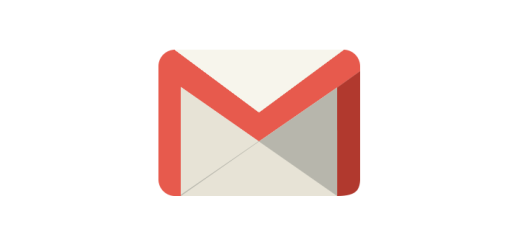 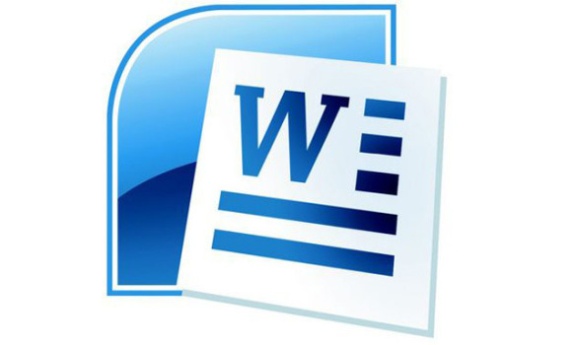 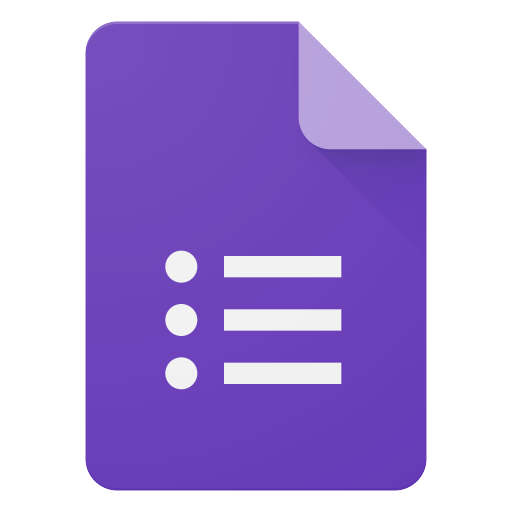 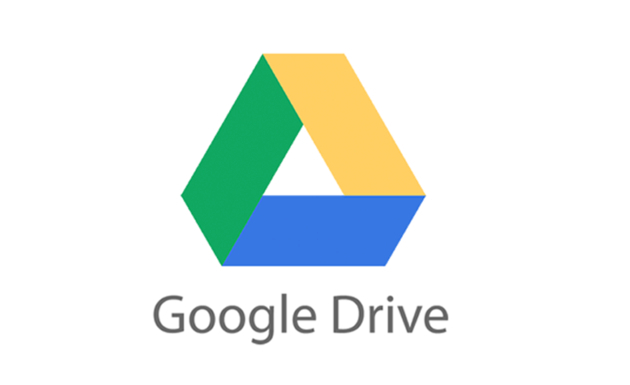 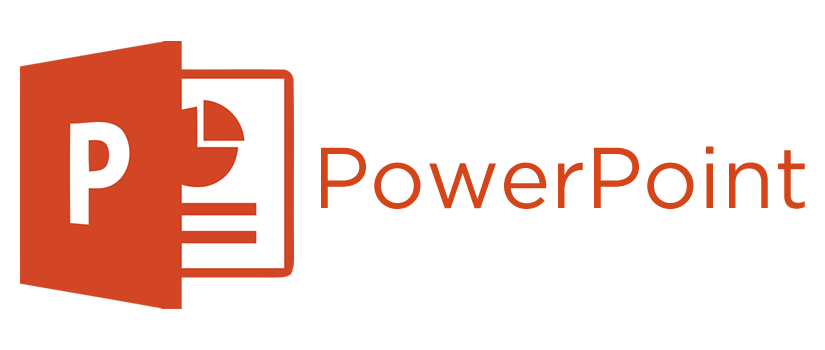 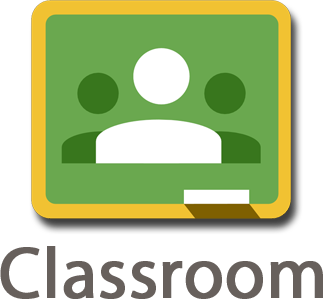 